      UNIDADMUNICIPAL DE TEJIDO SOCIALINFORME DE ACTIVIDADES DEL MES DE ENERO AL MES DE MARZO DELAÑO 2024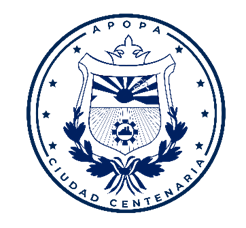 INTRODUCCIÓNEn el presente informe de actividades de la Unidad Municipal de Tejido Social se refleja el trabajo de los Gestores comunitarios, durante el periodo de 03 de enero al 31 de marzo del 2024, las cuales van enfocadas para la reconstrucción del tejido social y la prevención de la violencia en el municipio de Apopa, por medio de las diferentes asociaciones comunales de las diferentes comunidades.Con estas actividades se tiene como objetivo involucrar a las diferentes asociaciones comunales en diferentes actividades para fomentar la superación en el ámbito profesional y personal con los diferentes talleres, capacitaciones, charlas, actividades artísticas y culturales. DESCRIPCIÓN DEL PUESTO DE TRABAJO OBJETIVO: Definir el rol del gestor comunitario y las funciones que cada uno de estos tiene en las comunidades, tomando en cuenta el trabajo municipal que se realizara para desarrollar las asociaciones en todas las áreas endógenas de cada una de ellas.DESCRIPCIÓN:La gestión comunitaria significa en las comunidades, un trabajo directo entre las comunidades y la municipalidad, cada uno de los actores en este proceso juega un papel importante, pues, el trabajo es tripartito concibiendo que hay roles entre, Municipalidad, Gestores y comunidades; por ello en este pequeño escrito describimos las funciones que cada uno de los gestores posee ante las comunidades y las responsabilidades que cada uno de ellos asume como trabajo comunitario.Definición de gestor comunitario:Un gestor comunitario es el referente con capacidad para convocar, promover procesos de sensibilización, movilización y organización de las comunidades en torno a la planificación, gestión y control del desarrollo de su localidad y del municipio.FUNCIONES QUE REALIZA LA UNIDAD DE TEJIDO SOCIALFunciones:Interactuar con los individuos y su grupo social, con colectividades y con la población. Respetar valores, culturas e individualidades, al pensar y proponer las prácticas comunitarias.Desarrollar procesos de educación y capacitación comunitaria.Promueven la articulación de las organizaciones sociales a los procesos de planificación, gestión y control del desarrollo.Promueven la realización y actualización de diagnósticos comunitarios para detectar los factores que originan los problemas sociales.Planifica acciones necesarias para su intervención.Estimulan el fortalecimiento de la capacidad organizativa de las comunidades. El gestor comunitario, es aquel profesional que trabajara en función de la identificación de necesidades y resolución de problemas de la comunidad, a partir de la formulación e instrumentalización de programas, proyectos, estrategias y actividades; vinculados con las políticas y planes de la nación que persigue el desarrollo endógeno sustentable para emancipación y transformación social. El papel principal del gestor comunitario como trabajador comunitario debe entregar a la comunidad las herramientas suficientes en los miembros de ellas demostrando la integración, destrezas y habilidades con las que el individuo de la comunidad pueda resolver sus problemas y dificultades.METAS Y ACTIVIDADES SUSTANTIVAS ESTABLECIDAS PARA EJECUTARSE EN EL AÑO 2024Para el año 202 la Unidad Municipal de Tejido Social estableció metas con el objetivo de poder obtener resultados favorables que vayan guiados a la participación ciudadana, de estas metas surgen las  actividades sustantivas, quienes serán las encargadas de poder generar acciones en beneficio de las comunidades y así poder generar acciones que puedan construir el desarrollo de la comunidad y crear una cultura de paz.Las acciones realizadas por esta unidad han generado coordinación con distintos sectores, tanto comunidades e instituciones que operan programas de desarrollo comunitario, de  forma que se eleven las posibilidades de mejorar la convivencia social del municipio y así poder reducir los factores que generan violencia, en un marco de seguridad humana que vele por los derechos de los grupos más vulnerables como los son: niños, niñas, adolescentes, jóvenes, mujeres, hombres y personas de la tercera edad que residen en este municipio.Meta 1Organizar  las comunidades para la creación  a las asociaciones de desarrollo comunal y juntas directivas.Actividades sustantivas correspondientes a la meta 1.Realizar  procesos de organización y juramentación de asociaciones de desarrollo comunal y  juntas directivas.Apoyar a las Juntas Directivas en la realización de los estatutos para su legalización.Meta 2.Formulación de estrategias de intervención comunitaria.Actividades sustantivas correspondientes a la meta 2.Seguimientos a las Juntas Directivas y Asociaciones Comunales.Realizar visitas de campo para fortalecer y actualizar las comunidades de municipio a través de las Juntas Directivas y Asociaciones ComunalesACTIVIDADOBJETIVOBENIFICIARIO/ALCANCEPermiso personalParticipación en elecciones nacionales Visita a San CayetanoSeguimiento petición reparación de callesTramite en A.M.A.Entrega de peticiones de comunidades en Despacho MunicipalCasa de la Juventud, trabajo administrativoRevisión de fechas de vencimiento de las directivas del municipio para su renovaciónCasa de la Juventud, trabajo administrativoRealización de peticiones para comunidades que no poseen recursos para hacerlasTramite en Plantel MunicipalEntrega de petición de balastro para San CayetanoVisita a Lot. OmarRetiro de peticionesVisita Valle de la LunaSeguimiento a necesidades de dicho lugarVisita Tikal Norte El BosquecitoRevisión de documentación de ADESCOVisita Valle de la LunaRevisión de petición a entregar en A.M.A.Tramite en A.M.A.Entrega de peticiones en despacho municipalVisita a Urb. Madre Tierra 2Entrega de silla para baño a habitante de la tercera edad de dicho lugarVisita Tikal Norte El BosquecitoEntrega de acta de juramentación corregida, para obtener su respectiva acreditación  Visita a Tikal “El Tubo”Inspección de Promontorio de basura ilegalLas Cañas 2Volanteo y perifoneo para jornada medicaLas Cañas 2Brigada médica con clínica municipalApoyo a la gerencia SocialEn trabajo administrativoACTIVIDADOBJETIVOBENIFICIARIO/ALCANCEPermiso personalParticipación en elecciones nacionales Visita a San CayetanoSeguimiento petición reparación de callesTramite en A.M.A.Entrega de peticiones de comunidades en Despacho MunicipalCasa de la Juventud, trabajo administrativoRevisión de fechas de vencimiento de las directivas del municipio para su renovaciónCasa de la Juventud, trabajo administrativoRealización de peticiones para comunidades que no poseen recursos para hacerlasTramite en Plantel MunicipalEntrega de petición de balastro para San CayetanoPermiso personalParticipación en elecciones nacionales Visita a San CayetanoSeguimiento petición reparación de callesTramite en A.M.A.Entrega de peticiones de comunidades en Despacho MunicipalCasa de la Juventud, trabajo administrativoRevisión de fechas de vencimiento de las directivas del municipio para su renovaciónCasa de la Juventud, trabajo administrativoRealización de peticiones para comunidades que no poseen recursos para hacerlasTramite en Plantel MunicipalEntrega de petición de balastro para San CayetanoVisita a Lot. OmarRetiro de peticionesVisita Valle de la LunaSeguimiento a necesidades de dicho lugarVisita Tikal Norte El BosquecitoRevisión de documentación de ADESCOVisita Valle de la LunaRevisión de petición a entregar en A.M.A.Tramite en A.M.A.Entrega de peticiones en despacho municipalVisita a Urb. Madre Tierra 2Entrega de silla para baño a habitante de la tercera edad de dicho lugarVisita Tikal Norte El BosquecitoEntrega de acta de juramentación corregida, para obtener su respectiva acreditación  Visita a Tikal “El Tubo”Inspección de Promontorio de basura ilegalLas Cañas 2Volanteo y perifoneo para jornada medicaLas Cañas 2Brigada médica con clínica municipalApoyo a la gerencia SocialEn trabajo administrativoComunidad el perdidoVisita a comunidad el perdido para verificar tema de lámparas Brisas de Joya GrandeApoyo a la concejal Susana en adecuación de espacio para el circulo de familia en el COFORTBrisas de Joya Grande Apoyo a la concejal Susana en adecuación de espacio para el circulo de familia en el COFORTBrisas de Joya GrandeApoyo a la concejal Susana en adecuación de espacio para el circulo de familia en el COFORTBrisas de Joya GrandeApoyo a la concejal Susana en adecuación de espacio para el circulo de familia en el COFORTTrabajo administrativoUnidad de servicios generales Seguimiento a las peticiones de campaña de limpieza.Secretaria municipal.Entrega de libros. Entrega de libros para solicitar credenciales.Lotificación campo de oro.Entrega de convocatorias.Convocatorias de elección y juramentación de junta directiva.Lotificación santa carlota 1 Entrega de convocatorias.Convocatorias de elección y juramentación de junta directivaUnidad de catastro  Reunión de planificación. Planificación de asamblea informativa en caserío los Juárez  sobre el cobre del alumbrado público.Sin registro de bitácora.Casa de la juventud trabajo administrativo.Elaboración de convocatorias para asambleas.Lotificación santa carlota entrega de convocatorias. Entrega de convocatorias para elección y juramentación de la nueva junta directiva.Lotificación campo de oro entrega de convocatorias. Entrega de convocatorias para elección y juramentación de la nueva junta directiva.Caserío el olimpo entrega de convocatorias. Entrega de convocatorias para elección y juramentación de la nueva junta directiva.Caserío los cabezas entrega de petición de adesco.Gestión de petición de adoquines para mejoramiento de acceso de calle.  Vista bella uno reunión con la junta directiva.Reunión con la junta directiva realización de diferentes propuesta.Colegio luterano cabañitas Reunión con la directora.Solicitud de dos peticiones sobre necesidades del colegio luterano.Centro escolar Popotlan 1 Reunión Solicitud de dos peticiones sobre necesidades de pinturas y tuberías.Residencial las orquídeas Entrega de libros.Entrega de libros de la junta dire4ctiva.Lotificación campo de oro.Entrega de convocatorias.Convocatorias de elección y juramentación de junta directiva.Lotificación santa carlota 1 Entrega de convocatorias.Convocatorias de elección y juramentación de junta directivaColonia suchinango seguimiento a petición. Verificación de obstrucción de paso peatonal con tierra. Lotificación santa carlota peticiones  solicitud. Verificación de peticiones. Urbanización los ángeles. Visita de seguimiento.Seguimiento con la unidad contravecional. Centro el escolar cantón el ángel.Inspección de tala de árboles. Realización de tala de árboles de alto riesgo.